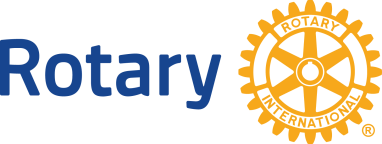 ROTARY INTERNATIONAL DISTRICT 9685 “FOUR WAY TEST” SPEAKING COMPETITION, 2020-2021Information for Schools1	AIMThe aim of the competition is to:To encourage and foster excellence in the art of public speakingTo develop the confidence and self-esteem of Year 10 students.To provide an opportunity for students to test their skills before an audience.To develop relationships between Rotary & schoolsTo promote the ideals of Rotary.2	ELIGIBILITYStudents who are in Year 10 in 2020 at any secondary school within Rotary District 9685 are eligible to enter. Successful students will participate in the District Final in their 11th Year.The school must be sponsored by a Rotary Club within District 9685.Schools should not be associated with more than one Rotary Club for the purpose of this competition but Rotary Clubs may seek entrants from more than one school.A Rotary Club may sponsor up to four schools but each club will still only choose one student to represent their Club at a semi-final.Competition Schedule.Club Heats to be concluded by the 2nd November 2020Semi-Finals to be concluded by mid-November.District Final will be held at the Virtual District Conference on the 13th March, 2021.TOPICEach participant may choose their own topic, but the four principles of the Rotary Four Way Test must be explored in the speech:Is it the TRUTH?Is it FAIR to all concerned?Will it build GOODWILL and BETTER FRIENDSHIS? Will it be BENEFICIAL to all concerned?SPEECH LENGTHThe duration of the speech should be six (6) minutes.A warning bell will sound at five (5) minutes with a final bell at six (6) minutes.Penalties may apply if time varies by more than 20 seconds either side of 6 minutes.A time sheet will be completed by a Volunteer Timekeeper and this will be provided to the adjudicators to assist in their final assessment.ADJUDICATIONSchool level:	At the discretion of the school.Club level:	At the discretion of the clubSemi-finals / Finals:	One adjudicator accredited from                                                                   Toastmaster and two Rotarians                                                                         with public speaking experience.Time keeper information and an adjudication sheet are included in this correspondence.ASSESSMENTPoints will be awarded on the following basis:Impact on the intellect	40 pointsImpact on the emotions	40 points Discussion of the ideals of the “4 Way Test”	20 pointsImpact on the IntellectMaterial:	Scope, accuracy, relevance, adequacy of substance. Arrangement:	Introduction, body, conclusion, construction, clarity Progression:	Cohesion, timing, logic, effective development of ideas. Language:	Rhythm, strength, animation, creativity.Appeal:	Imagination, originality, appropriate use of humour.Impact on the EmotionsVisual Impact:	Stance, natural movement, eye contact, openness.Vocal Impact:	Quality, clarity, tone, pause, pace, punctuation, personality. Empathy:	Attitude, understanding, audience involvement.Mood:	Feeling, enthusiasm, sincerity.Appeal:	Was it credible, entertaining, motivating, convincing?Please note:The entertainment value of the speeches will be a focus, as we aim to convey the importance of using interesting and amusing substance and manner to communicate with an audience.Palm cards are permitted but their use should not detract from the overall presentation, particularly in the later heats. No other props are permitted. A stand-alone microphone should be provided for Club Heats, Semi-finals and the Final if considered necessary.PRIZESFor the Winner of each Club Heat:    A certificate and a cheque or prize to the value of say, $25 - provided by the sponsoring Rotary ClubFor the Winners of the District Semi Final:    A certificate, trophy/plaque and a prize yet to be determined.For the Winner of Final:    A certificate, trophy/plaque and a bigger prize yet to be determined.The budget for the competition is provided by an entrance fee paid by all participating Rotary Clubs. Prizes are therefore allocated once the number of participating clubs has been established and any costs incurred in running the competition have been allocated.COST TO SCHOOLSThere is no charge or cost to participating schools.Sponsoring Rotary Clubs will meet the following costs;The nomination fee to participate in the competition.The prize for the winner of the Club Heat – to the value of $25.The meals of the participants and their mentors (one each) at the Club Heat.ENQUIRIESCompetition Coordinator is Ken Broadhead Phone :  0410 592 147Email :   broadheads@bigpond.com